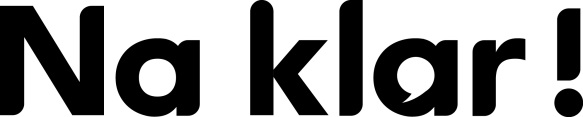 Antwoorden Flotte Frage bovenbouw havo/vwo, week 46, 2021Jam-Skating in Berlin1. Eigene Antwort.2. Eigene Antwort.3. Eigene Antwort.4. Richtig.5. Richtig.6. Richtig.7. Falsch.8. Falsch.9. Falsch.10. Richtig.